Getting to Know You -Grade ____5th Grade________Full Name: Erik AhlquistBirthday: August 9Favorite Color:  OrangeFavorite Kind of Animal: n/a Favorite Teacher supplies:  n/aFavorite Sweet Snack:  CookiesFavorite Crunchy Snack:  n/aFavorite Drink/Drinks:  StarbucksFavorite Fast Food Restaurant:  ChipotleFavorite Sit Down Restaurant:  Waldo PizzaFavorite Sports Teams:  Nebraska CornhuskersFavorite Authors:  JK RowlingFavorite Places to shop:  AmazonHobbies:  Sports/music/moviesCandles/Flowers:  n/aFavorite Scent/Lotion: n/a Allergies:  n/aAnything you’d like us to know about you?  I love Starbucks!questions: contact Kimberly Ehlers kim.ehlers07@gmail.com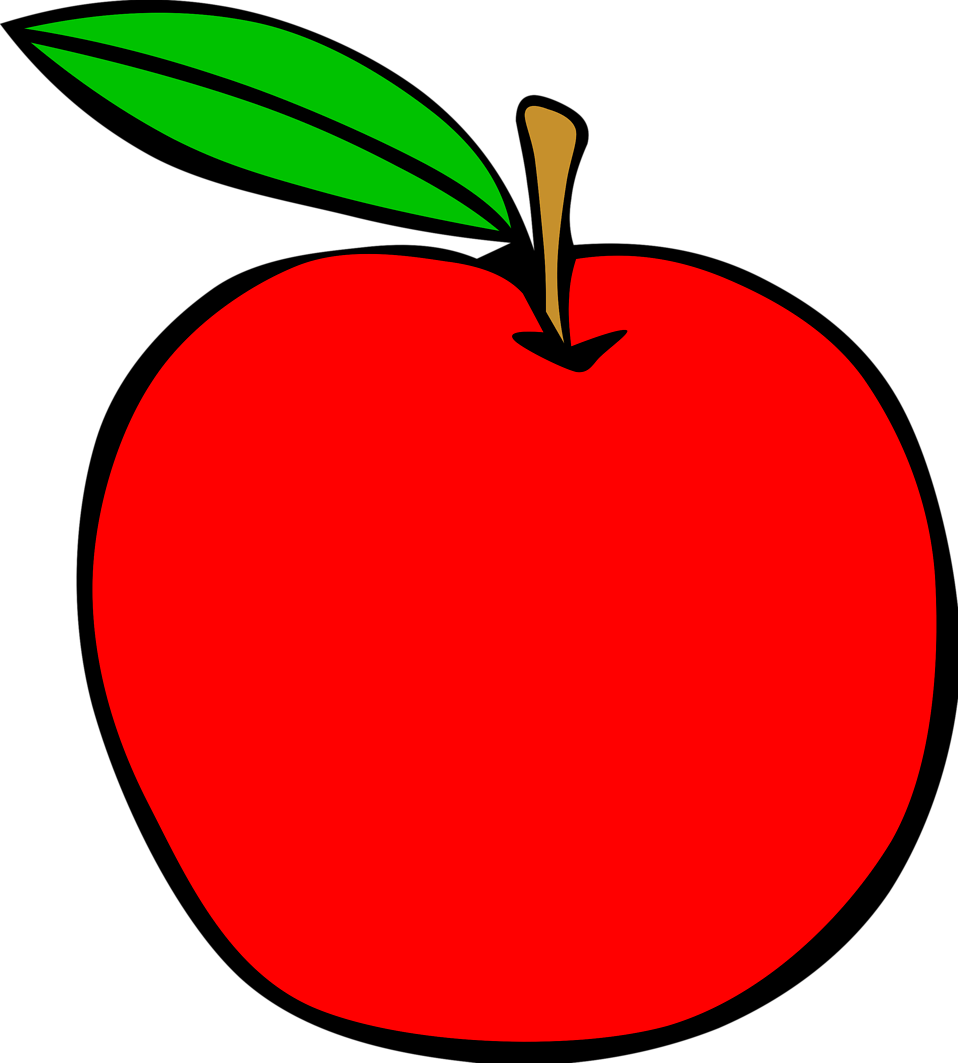 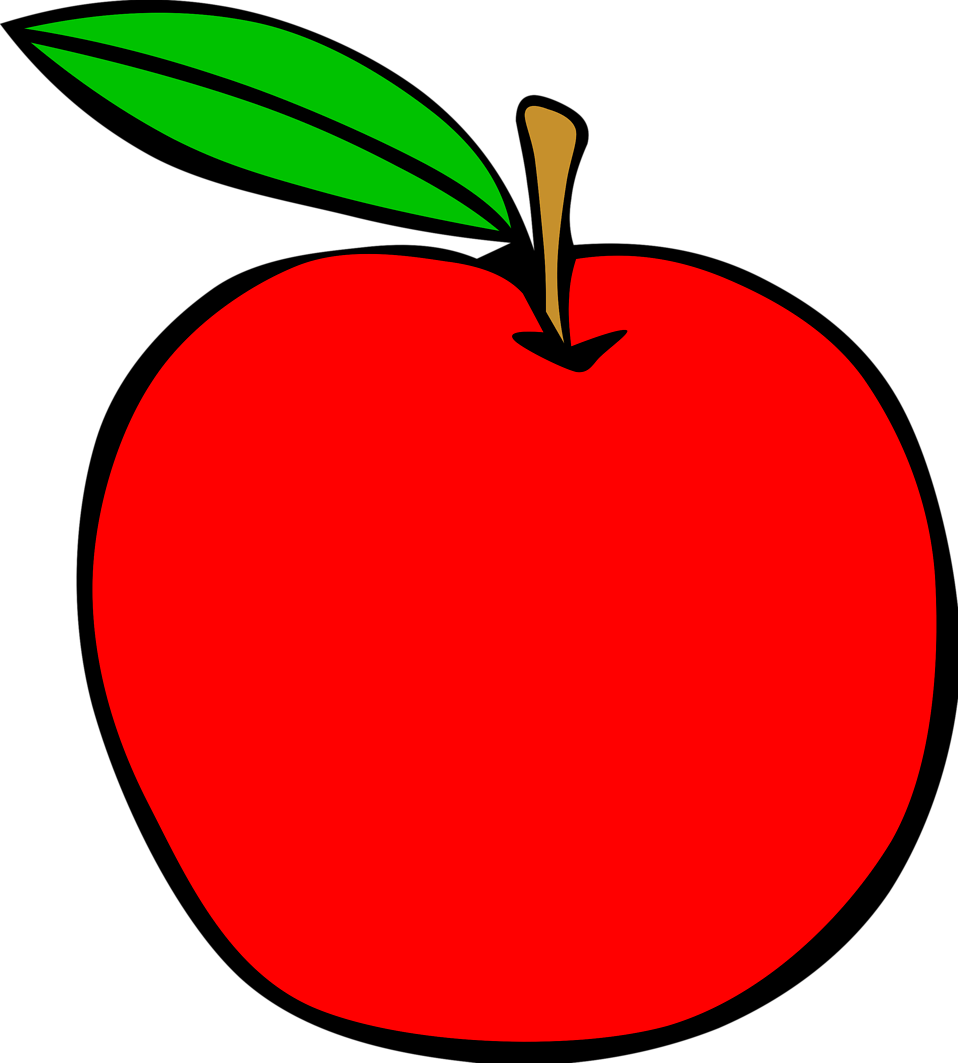 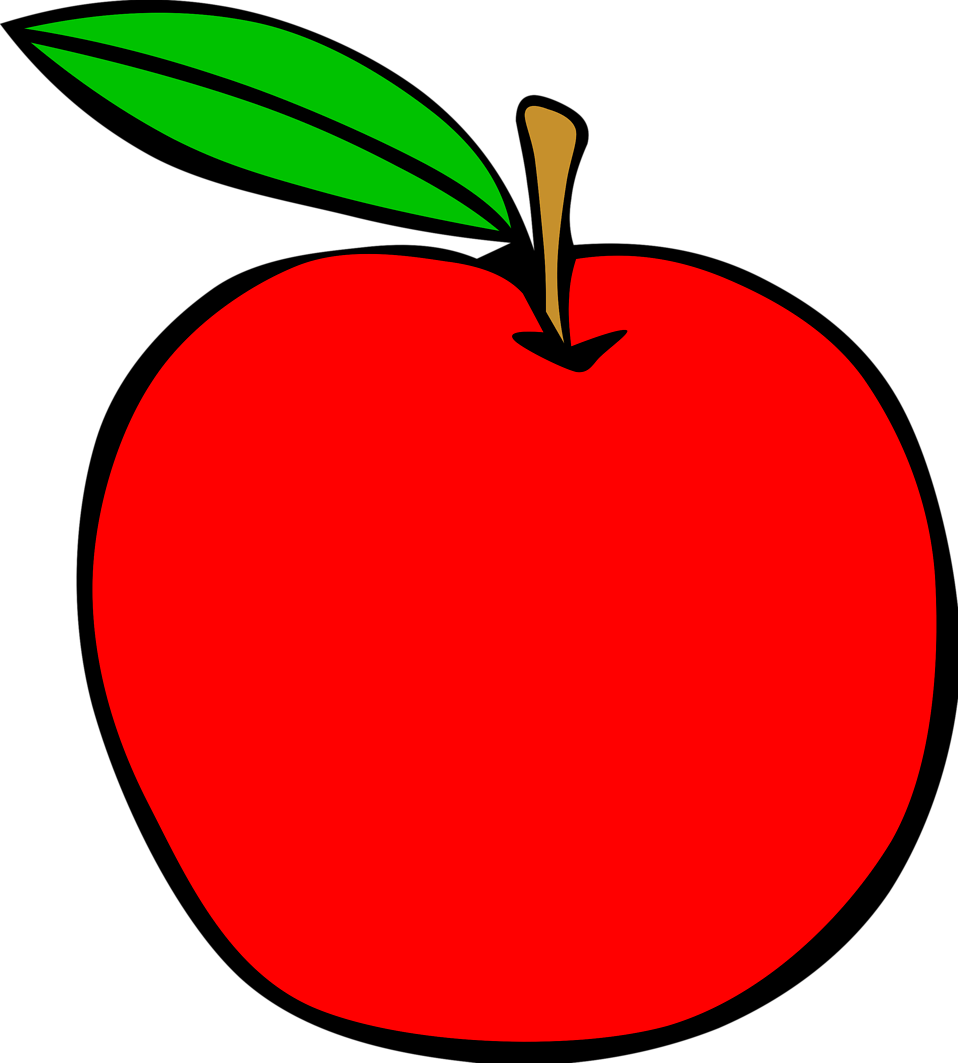 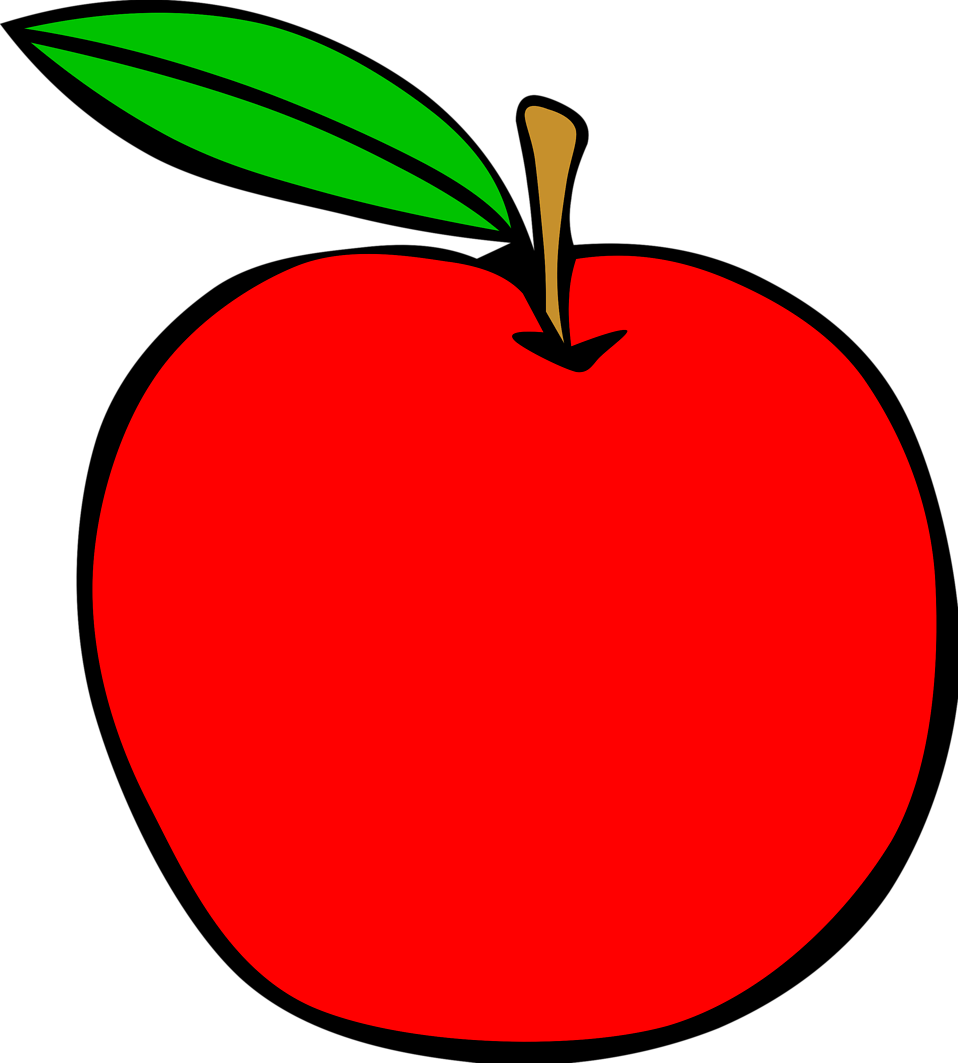 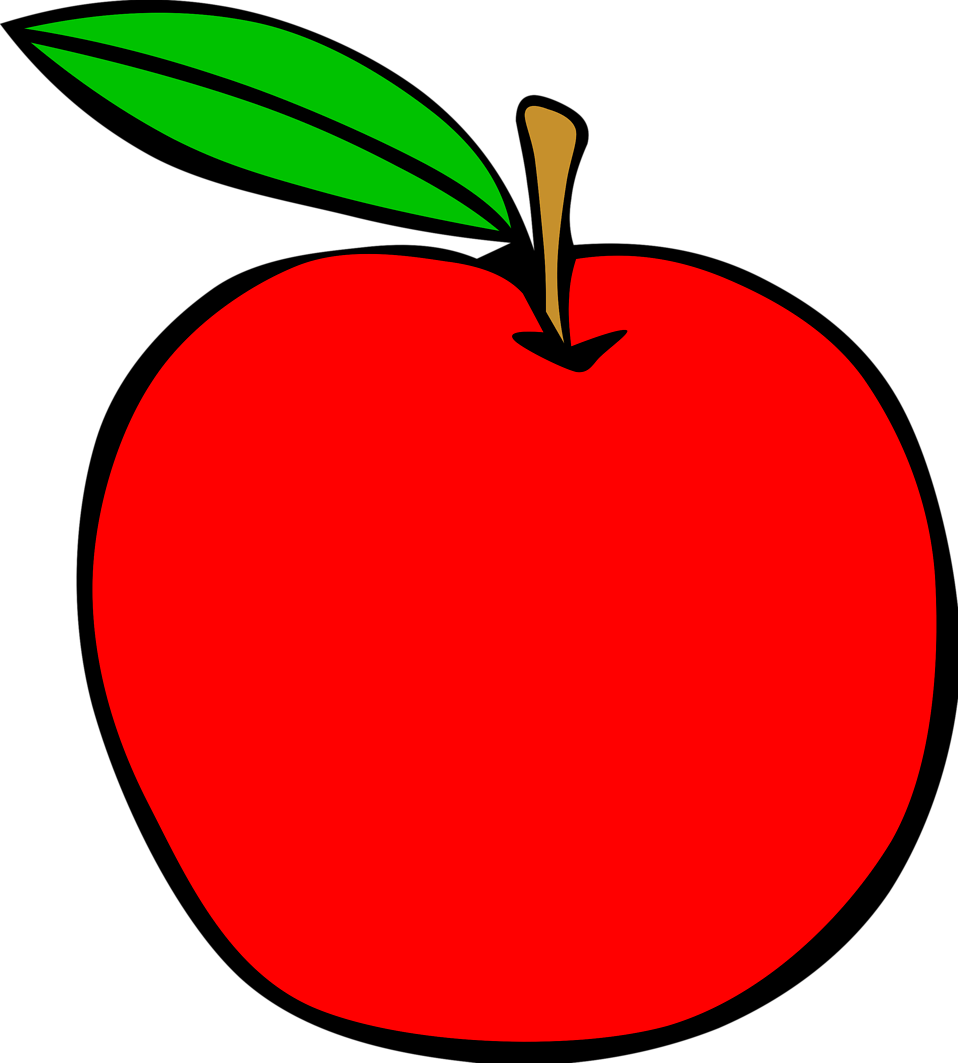 